Czwartek: KSIĄŻKA MOIM PRZYJACIELEMTemat dnia: W bibliotece1.  Zagadka:Czy wy wiecie, czy nie wiecie,
że jest takie miejsce w świecie,
gdzie na półkach i półeczkach
obok książki jest książeczka?
Książek tutaj mnóstwo różnych
i dla małych, i dla dużych.
Tu panuje taki zwyczaj,
że się książki wypożycza.
Możesz sobie albo komuś
pożyczyć książkę do domu,
lecz zaraz po jej przeczytaniu
pamiętaj o jej oddaniu.
Co to za miejsce?     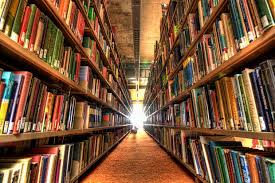 2.  Przebieramy się w strój do gimnastyki i zaczynamy ćwiczenia:                   https://www.youtube.com/watch?v=2BQCcIjudZ83.  „Okładka do książki”- praca plastyczna. Pamiętacie co powinna zawierać strona tytułowa książki? tytułautorailustracjęWaszym  zadaniem będzie wykonanie okładki do książki według własnego pomysłu.4.  „ W bibliotece”- karta pracy „ Pięciolatek- Razem poznajemy świat” cz.3, str.355.  „Czy znasz te postaci z bajek?”- rozwiązywanie zagadek.Rogi ma na głowie,Słynie z pięknej brody.Mieszka w Pacanowie.W bajce ma przygody.Jest rzadkim zwierzęciem, podobnym do Burka.W bajce Czerwonego pożarł nam Kapturka.Z jakiej jesteśmy bajki?To my - braciszek i siostrzyczka.Znaleźliśmy w lesie śliczną chatkę.Całą ze słodkiego pierniczka.Kochany przez wszystkich miś.Jego przyjaciel to Krzyś.Czerwony serdaczek i wesoła mina.Od baryłki miodu każdy dzień zaczyna.Z drewna wystrugany,chłopiec z bajki znany.Kiedy kłamał w głos,szybko rósł mu nos.Miłej i owocnej pracy życząPani Renia i pani GabrysiaZadania dla chętnych: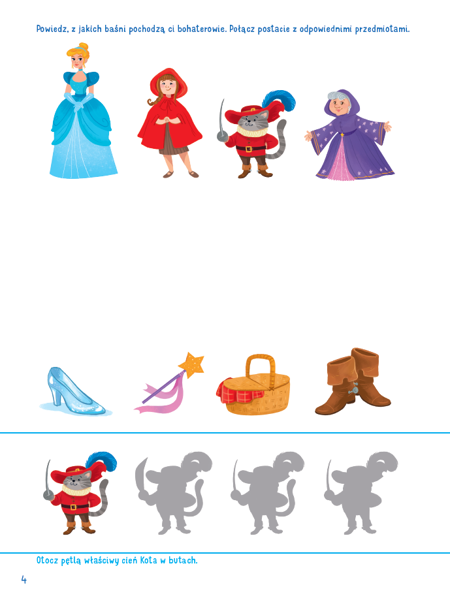 Patrząc na poniższe obrazki, opowiedz historię Czerwonego Kapturka.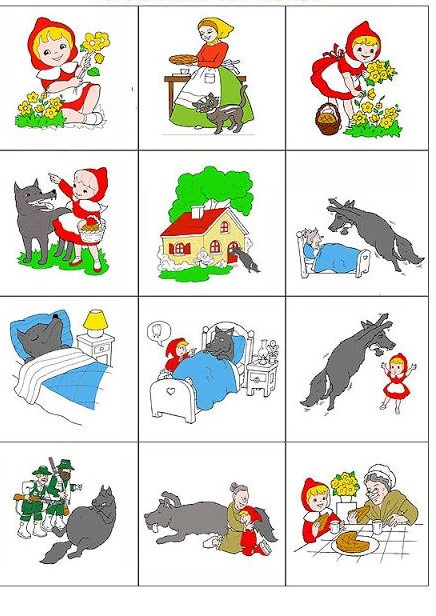 